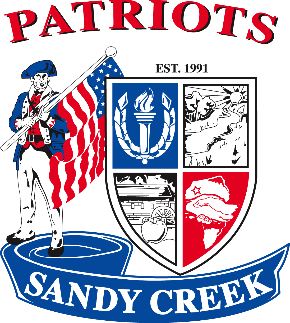 Please provide the following information about the person you wish to recommend for the Sandy Creek High School Hall of Fame:Name Year of graduation Name while enrolled at SCHS Address of nominee City, State, Zip Phone number Email Describe those contributions that cause you to nominate the individual named above for Hall of Fame recognition. Please attach your own personal letter of recommendation for the nominee, a recent photograph of the nominee (preferably in color) that is suitable for reproduction, and any additional information or supporting materials (newspaper clippings, magazine articles, media highlights, scorebooks, statistics, etc.)Name and address of person submitting nomination:Name of nominator Relationship to nominee Date of nominationAddress City, State, Zip Phone number Email Please return completed form by November 1, 2019 to:Mail:								Email:Hall of Fame Committee					sandycreekhalloffame@gmail.comAttn: Mr. Richard Smith					Use “Hall of Fame Committee” in Sandy Creek High School					the subject line.360 Jenkins Road						Tyrone, GA 30290						